Résultats du 2ème tour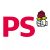 Karine Berger (Parti socialiste)67,19% (86 voix)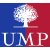 Henriette Martinez (Union pour un mouvement populaire)32,81% (42 voix)Inscrits:186Abstentions:26,34% (49 inscrits)Votants:73,66% (137 inscrits)Exprimés:68,82% * (128 votes)Blancs ou nuls:4,84% * (9 votes)* calculé par rapport au nombre d'inscrits Résultats du 1er tourKarine Berger (Parti socialiste)51,41% (73 voix)Henriette Martinez (Union pour un mouvement populaire)27,46% (39 voix)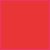 Jean-Claude Eyraud (Extrême gauche)8,45% (12 voix)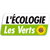 Marie Tarbouriech (Les Verts)4,93% (7 voix)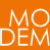 Jean-Michel Arnaud (Mouvement démocrate (MoDem))4,23% (6 voix)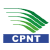 Patrick Faure (Chasse, pêche, nature et traditions)2,11% (3 voix)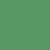 Marcelle Schwendemann (Ecologiste)0,70% (1 voix)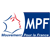 Colette Faure (Mouvement pour la France)0,70% (1 voix)Denis Dupré (Ecologiste)0,00% (0 voix)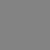 Jacques Daudon (Divers)0,00% (0 voix)Elisabeth Thomas (Extrême gauche)0,00% (0 voix)Brigitte Krief (Divers)0,00% (0 voix)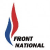 Martine Lelievre (Front national)0,00% (0 voix)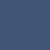 Aurore Leforestier (Extrême droite)0,00% (0 voix)Inscrits:186Abstentions:21,51% (40 inscrits)Votants:78,49% (146 inscrits)Exprimés:76,34% * (142 votes)Blancs ou nuls:2,15% * (4 votes)* calculé par rapport au nombre d'inscrits